Čestné prohlášení o vzájemné spolupráciNázev základní školy:IČO:Se sídlem:Kontaktní osoba:Název 1. externího vzdělávacího partnera:IČO: Se sídlem:Název 2. externího vzdělávacího partnera:IČO: Se sídlem:Název 3. externího vzdělávacího partnera:IČO: Se sídlem:Název 4. externího vzdělávacího partnera:IČO: Se sídlem: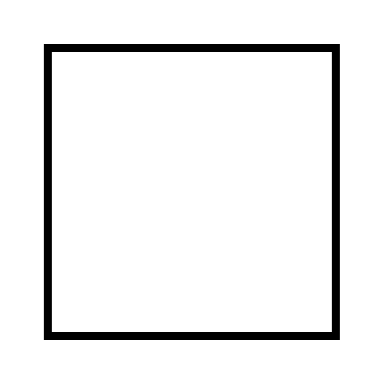 Využijeme pouze interního pedagogaSvým podpisem potvrzuji, že ZŠ je ve vzájemném kontaktu s externím vzdělávacím partnerem, dohodli se 
na předběžném termínu (aspoň období, ve kterém bude spolupráce probíhat) a shodli se na obsahu společné spolupráce, případně, že ZŠ využije jen interního pedagoga.
 ………………………………… 					          …………………………………….Datum 							 	            Zástupce ZŠ							   